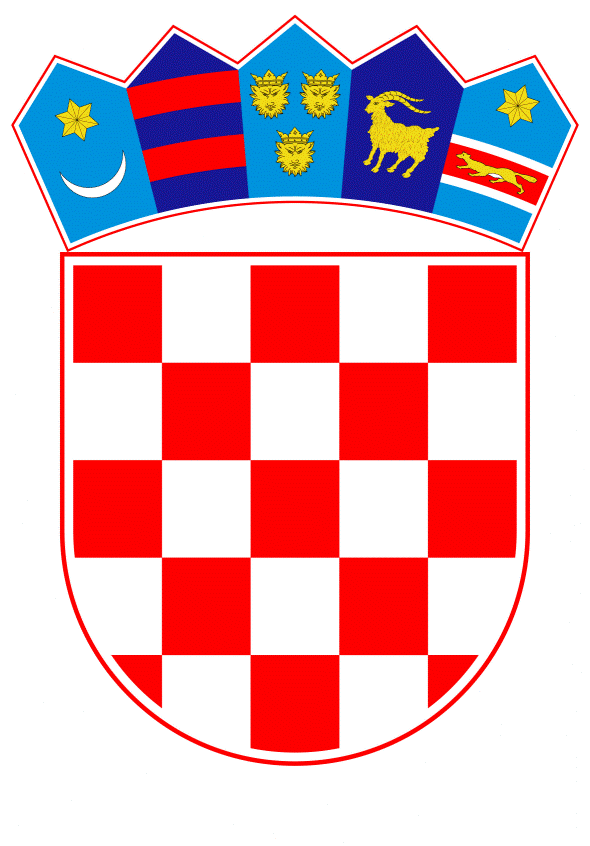 VLADA REPUBLIKE HRVATSKEZagreb, 17. studenoga 2021.______________________________________________________________________________________________________________________________________________________________________________________________________________________________Banski dvori | Trg Sv. Marka 2  | 10000 Zagreb | tel. 01 4569 222 | vlada.gov.hrNa temelju članka 17. Zakona o odnosima Republike Hrvatske s Hrvatima izvan Republike Hrvatske („Narodne novine“, br. 124/11. i 16/12.) i članka 31. stavka 2. Zakona o Vladi Republike Hrvatske („Narodne novine“, br. 150/11., 119/14., 93/16. i 116/18.), Vlada Republike Hrvatske je na sjednici održanoj _____ 2021. godine donijelaODLUKUo izmjenama Odluke o osnivanju i imenovanju članova Savjeta Vlade Republike Hrvatske za Hrvate izvan Republike HrvatskeI.U Odluci o osnivanju i imenovanju članova Savjeta Vlade Republike Hrvatske za Hrvate izvan Republike Hrvatske, klase: 022-03/17-04/280, urbroja: 50301-23/22-17-2, od 7. rujna 2017. godine, klase: 022-03/18-04/56, urbroja: 50301-15/07-18-02, od 8. ožujka 2018. godine, klase: 022-03/18-04/88, urbroja: 50301-15/28-18-02, od 12. travnja 2018. godine, klase: 022-03/18-04/289, urbroja: 50301-15/28-18-02, od 27. rujna 2018. godine, klase: 022-03/18-04/332, urbroja: 50301-15/07-18-02, od 31. listopada 2018. godine, klase: 022-03/19-04/250, urbroja: 50301-15/07-19-02, od 4. srpnja 2019. godine, u točki IV. stavak 1.  mijenja se i glasi:„Članovi Savjeta po položaju su:državni tajnik Središnjeg državnog ureda za Hrvate izvan Republike Hrvatskezamjenik državnog tajnika Središnjeg državnog ureda za Hrvate izvan Republike Hrvatskedržavni tajnik u Ministarstvu vanjskih i europskih poslovadržavni tajnik u Ministarstvu unutarnjih poslovadržavni tajnik u Ministarstvu znanosti i obrazovanjadržavni tajnik u Ministarstvu kulture i medijadržavni tajnik u Ministarstvu gospodarstva i održivog razvojadržavni tajnik u Ministarstvu zdravstvadržavni tajnik Središnjeg državnog ureda za demografiju i mladedržavni tajnik u Ministarstvu turizma i sportadržavni tajnik u Ministarstvu rada, mirovinskoga sustava, obitelji i socijalne politikedržavni tajnik u Ministarstvu financijadržavni tajnik u Ministarstvu regionalnoga razvoja i fondova Europske unijezastupnici u Hrvatskome saboru koji predstavljaju Hrvate izvan Republike Hrvatskeravnatelj Hrvatske matice iseljenikaravnatelj Državnog zavoda za statistikupredstavnik Katoličke crkve (ravnatelj Hrvatske inozemne pastve)predstavnik Hrvatske radiotelevizijepredstavnik Hrvatske akademije znanosti i umjetnostipredstavnik Nacionalne i sveučilišne knjižnicepredstavnik Hrvatske gospodarske komorepredstavnik Hrvatske obrtničke komorepredstavnik Hrvatske udruge poslodavacapredstavnici sveučilišne zajednicepredstavnik znanstvenih institucija koje se bave pitanjima Hrvata izvan Republike Hrvatskepredstavnik nevladinih udruga koje u svom djelovanju promiču razvijanje odnosa s Hrvatima izvan Republike Hrvatske.“.Stavak 5. mijenja se i glasi:„Član Savjeta, predstavnik nevladinih udruga imenuje se na prijedlog Središnjeg državnog ureda za Hrvate izvan Republike Hrvatske.“.II.Točka V. mijenja se i glasi:„Za članove Savjeta, predstavnike Hrvata iz Bosne i Hercegovine imenuju se:Miljana GlamuzinaPerica JelečevićMarijan KljajićToni KraljevićBorjana KrištoIlija NakićDanijel NikolićDražen Trlindon Nikola Menalo, predstavnik Katoličke crkve u Bosni i Hercegovini.“.III.Točka VI. mijenja se i glasi:„Za članove Savjeta, predstavnike hrvatske manjine, imenuju se:Gabriela Novak-Karall, predstavnica za Austriju Stanko Horvath, predstavnik za AustrijuRumen Angelov Boyadzhiev, predstavnik za BugarskuAdrijan Vuksanović, predstavnik za Crnu GoruWlasta Laura Laurenčíková, predstavnica za ČeškuAntonella D'Antuono, predstavnica za ItalijuAntun Gucić, predstavnik za KosovoIvan Gugan, predstavnik za MađarskuAndrija Handler, predstavnik za MađarskuPetar Hategan, predstavnik za RumunjskuJosip Tunić, predstavnik za Sjevernu MakedonijuRadoslav Jankovič, predstavnik za SlovačkuĐanino Kutnjak, predstavnik za SlovenijuFilip Božić, predstavnik za SlovenijuJasna Vojnić, predstavnica za SrbijuTomislav Žigmanov, predstavnik za SrbijuDarko Vuković, predstavnik za Srbiju.“.IV.Točka VII. mijenja se i glasi:„Za članove Savjeta, predstavnike hrvatskog iseljeništva/dijaspore, imenuju se:Elena Liliana Nadinić, predstavnica za ArgentinuCristian Nicolas Sprljan Alvarez, predstavnik za ArgentinuMirna Jukić-Berger, predstavnica za AustrijuLuka Martin Jurcevic, predstavnik za AustralijuZvonimir Kurtović, predstavnik za AustralijuAdrian Simun Puljić, predstavnik za AustralijuGoran Strniša, predstavnik za Belgiju, Dansku, Luksemburg, Nizozemsku i NorveškuGustavo Victor Glavinich Giosa, predstavnik za Boliviju, Ekvador, Paragvaj, Peru, Urugvaj i VenezueluDubravka Sidonija Šuto, predstavnica za BrazilMarco Antonio Buzolic Buzolic, predstavnik za ČileMatko Stephen Koljatic Arcos, predstavnik za ČileVlatka Leko-Roche, predstavnica za FrancuskuIvana Milina, predstavnica za ItalijuLovorka Duvnjak, predstavnica za Južnoafričku RepublikuZvonimir Aničić, predstavnik za KanaduKrešimir Mustapić, predstavnik za KanaduJeanne Valetić, predstavnica za KanaduGoran Katić, predstavnik za Novi ZelandMile Baričević, predstavnik za NjemačkuAntonio Pavić, predstavnik za NjemačkuMarijo Primorac, predstavnik za NjemačkuJack Baric, predstavnik za Sjedinjene Američke DržaveDavorka Ivana Kirinčić, predstavnica za Sjedinjene Američke DržaveŽeljko Perić, predstavnik za Sjedinjene Američke DržaveGina Susan Pilić, predstavnica za Sjedinjene Američke DržaveNevenka Posavec Komarica, predstavnica za Sjedinjene Američke DržaveTomislav Mikulić, predstavnik za ŠvedskuJozo Dalić, predstavnik za ŠvicarskuFranko Cetinić, predstavnik za Ujedinjenu Kraljevinu Velike Britanije i Sjeverne Irske.“.V.Ova Odluka stupa na snagu danom donošenja.KLASA:URBROJ:Zagreb, PREDSJEDNIKmr. sc. Andrej PlenkovićOBRAZLOŽENJESavjet Vlade Republike Hrvatske za Hrvate izvan Republike Hrvatske (dalje u tekstu: Savjet Vlade) osnovan je sukladno Zakonu o odnosima Republike Hrvatske s Hrvatima izvan Republike Hrvatske („Narodne Novine“ br. 124/11., 16/12.) kao savjetodavno tijelo Vlade Republike Hrvatske koje pruža pomoć Vladi u kreiranju i provedbi politike, aktivnosti i programa u odnosu na Hrvate izvan Republike Hrvatske. Članovi Savjeta Vlade su predstavnici Hrvata izvan Republike Hrvatske i članovi po položaju, predstavnici državnih tijela i institucija, Katoličke crkve i organizacija civilnog društva. Članovi Savjeta Vlade iz reda pripadnika Hrvata izvan Republike Hrvatske, su predstavnici udruga, organizacija i institucija Hrvata izvan Republike Hrvatske, osobe uvažene u sredini u kojoj žive, angažirane na očuvanju i jačanju hrvatskog identiteta svojih zajednica i na unaprjeđenju odnosa s hrvatskom domovinom. Zajednice Hrvata izvan Republike Hrvatske svoje predstavnike u Savjet Vlade predlažu iz redova najznačajnijih i najbrojnijih udruga, organizacija, institucija ili drugih oblika organiziranja, na mandat od četiri godine. Članove Savjet Vlade, predstavnike Hrvata izvan Republike Hrvatske imenuje Vlada Republike Hrvatske na prijedlog hrvatskih zajednica iz država iz kojih dolaze.Članovi Savjeta Vlade po položaju su: državni tajnik Središnjeg državnog ureda za Hrvate izvan Republike Hrvatske i njegov zamjenik, državni tajnici u ministarstvima nadležnima za vanjske i europske poslove, unutarnje poslove, znanost i obrazovanje, kulturu i medije, gospodarstvo i održivi razvoj, zdravstvo, turizam i sport, financije, zatim u ministarstvu rada, mirovinskoga sustava, obitelji i socijalne politike te ministarstvu regionalnog razvoja i fondova Europske unije, državni tajnik Središnjeg državnog ureda za demografiju i mlade, zastupnici u Hrvatskom saboru koji predstavljaju Hrvate izvan Republike Hrvatske, ravnatelj Hrvatske matice iseljenika, predstavnici sveučilišne zajednice, ravnatelj Državnog zavoda za statistiku, predstavnik Katoličke crkve (ravnatelj inozemne pastve) te predstavnici Hrvatske radiotelevizije, Hrvatske akademije znanosti i umjetnosti, Nacionalne i sveučilišne knjižnice, Hrvatske gospodarske komore, Hrvatske obrtničke komore, Hrvatske udruge poslodavaca te predstavnik znanstvenih institucija koje se bave pitanjima Hrvata izvan Republike Hrvatske i predstavnik nevladinih udruga koje u svom djelovanju promiču razvijanje odnosa s Hrvatima izvan Republike Hrvatske.Zastupljenost predstavnika Hrvata izvan Republike Hrvatske u Savjetu Vlade određuje se sukladno brojnosti i značaju Hrvata u dotičnoj državi, aktivnosti i povezanosti zajednice s Republikom Hrvatskom, kao i radu na afirmaciji ugleda i interesa Republike Hrvatske, kako slijedi: devet članova predstavnika Hrvata iz Bosne i Hercegovine, od kojih jedan predstavnik Katoličke crkve iz Bosne i Hercegovine; sedamnaest članova predstavnika hrvatske manjine; te dvadeset i devet članova predstavnika hrvatskog iseljeništva/dijaspore.Broj članova Savjeta Vlade, predstavnika hrvatske manjine, po državama: tri iz Srbije, po dva iz Austrije, Mađarske i Slovenije, po jedan iz Bugarske, Crne Gore, Češke, Italije, Kosova, Sjeverne Makedonije, Rumunjske i Slovačke. Broj članova Savjeta Vlade, predstavnika hrvatskog iseljeništva/dijaspore, po državama: pet iz Sjedinjenih Američkih Država, po tri iz Australije, Kanade i Savezne Republike Njemačke, po dva iz Argentine i Čilea, po jedan iz Austrije, Brazila, Francuske, Italije, Južnoafričke Republike, Novog Zelanda, Švedske, Švicarske, i Ujedinjenog Kraljevstva Velike Britanije i Sjeverne Irske, po jedan skupno za Belgiju, Dansku, Luksemburg, Nizozemsku i Norvešku, po jedan skupno za Boliviju, Ekvador, Paragvaj, Peru, Urugvaj i Venezuelu.  Odlukom o osnivanju i imenovanju članova Savjeta Vlade Republike Hrvatske za Hrvate izvan Republike Hrvatske, koju je Vlada donijela 7. rujna 2017. godine, članovi Savjet imenuju se na mandat od četiri godine, sukladno odredbi članka 19. stavka 1. Zakona o odnosima Republike Hrvatske s Hrvatima izvan Republike Hrvatske. Protekom razdoblja od četiri godine, pokrenut je postupak za imenovanje članova novog, trećeg saziva Savjeta Vlade, stoga predlažemo donošenje predmetne Odluke. Predlagatelj:Središnji državni ured za Hrvate izvan Republike Hrvatske             Predmet:Prijedlog odluke o izmjenama Odluke o osnivanju i imenovanju članova Savjeta Vlade Republike Hrvatske za Hrvate izvan Republike Hrvatske